    桃園市進出口商業同業公會 函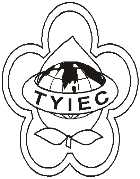          Taoyuan Importers & Exporters Chamber of Commerce桃園市桃園區中正路1249號5樓之4           TEL:886-3-316-4346   886-3-325-3781   FAX:886-3-355-9651ie325@ms19.hinet.net     www.taoyuanproduct.org受 文 者：各相關會員 發文日期：中華民國110年9月11日發文字號：桃貿豐字第110324號附    件：隨文主   旨：檢送臺南市政府衛生局110年9月17日「第五屆南臺灣食安論壇」簡章1份，請查照。說   明：     ㄧ、依據桃園市政府衛生局110年9月9日桃衛食管字第1100083118號函辦理。     二、旨掲論壇探討食品詐欺的背景、防止食品詐欺對食品安全重要性及食品業者預防食品詐欺之作法等相關主題，透過不同面向進行經驗分享及交流學習，期集結各界論點與思維，了解我國對於食品詐欺的問題應如何防範及對台灣食安願景的探討，降低食安風險。三、活動內容摘要如下:(一)時間:110年9月17日上午9時至下午5時。 (二)地點:南臺灣科技大學(台南市永康區南台街一號)E棟13樓國際會議廳。(三)報名方式:1.網路報名:請至「臺南市食品安全系統平台」(網址https://foodsafety.stust.edu.tw/courselist)>「活動報名」項下報名。2.傳真報名:請將報名表傳真至06-2436345。(四)連絡人:南臺學校財團法人南臺科技大學食安中心:劉小姐06-2533131分機1902 理事長  簡 文 豐